АДМИНИСТРАТИВНАЯ ПРОЦЕДУРА № 20.2.31.Выдача справки о страховании гражданина, проходящего альтернативную службу, погибшего (умершего) при исполнении обязанностей альтернативной службы (осуществляется в соответствии с постановлением Совета Министров Республики Беларусь от 28.06.2013 № 569
«О мерах по реализации Закона Республики Беларусь «О государственных пособиях семьям, воспитывающим детей»)Документы и (или) сведения, представляемые гражданином для осуществления административной процедуры•  паспорт или иной документ, удостоверяющий личность •  свидетельство о заключении брака • свидетельство о рожденииРазмер платы, взимаемой при осуществлении административной процедурыбесплатно Максимальный срок осуществления административной процедуры5 дней со дня обращения Срок действия справки, другого документа (решения), выдаваемых (принимаемого) при осуществлении административной процедуры 	бессрочноК сведению граждан!С вопросами по осуществлению данной административной процедурыВы можете обратиться:•  в службу «Одно окно» райисполкома: г. Дятлово, ул.Красноармейская, д.21,  тел. (801563) 27-1-61.Режим работы: понедельник-вторник с 8.00 до 17.00, среда с 8.00-20.00, четверг-пятница с 8.00 до 17.00.К сведению граждан!С вопросами по осуществлению данной административной процедурыВы можете обратиться:•  в службу «Одно окно» райисполкома: г. Дятлово, ул.Красноармейская, д.21,  тел. (801563) 27-1-61.Режим работы: понедельник-вторник с 8.00 до 17.00, среда с 8.00-20.00, четверг-пятница с 8.00 до 17.00.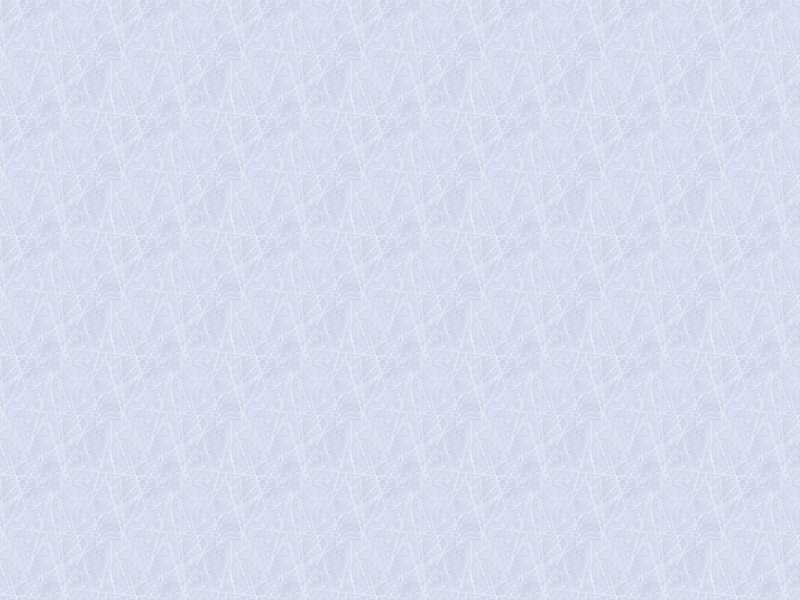 